A jelentkezés feltétele: a gyermek– legalább harmadik osztályos legyen,– részesüljön rendszeres iskolai hitoktatásban,– vasárnap járjon rendszeresen szentmisére,– maga is akarjon elsőáldozó lenni.A felkészítő hittan időpontja: keddenként 15:00–16:30A felkészítő hittan helyszíne: a plébánia hittanterme (Dobozi Mihály u. 10.)A felkészítő csoporthoz 2023. szeptember 30. után már nem lehet csatlakozni!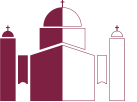 FŐSZÉKESEGYHÁZI PLÉBÁNIA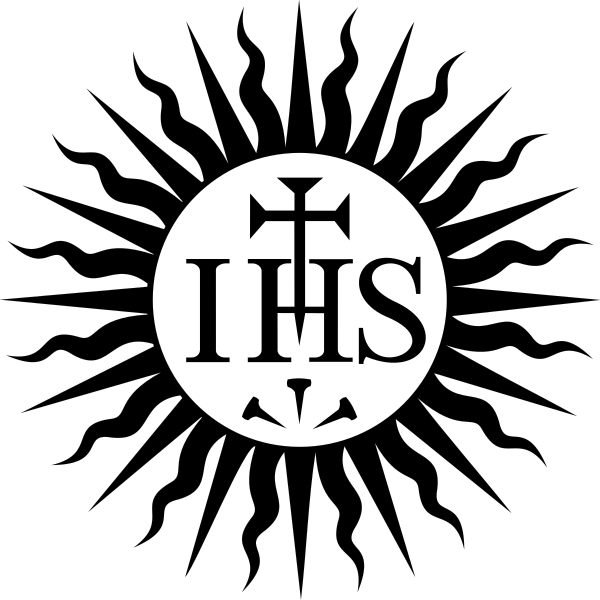 Jelentkezés az elsőáldozásra2024. május 12.AZ ELSŐÁLDOZÓAZ ELSŐÁLDOZÓNeve:Születési helye és ideje:Keresztelésének helye és ideje:Iskolája és osztálya:Digitális oktatásban is használt e-mail címe:Ki a hitoktatója?A szülőkA szülőkÉdesapa neve:Édesanya neve:Lakcímük:A kapcsolattartó telefonszáma:A kapcsolattartó e-mail címe: